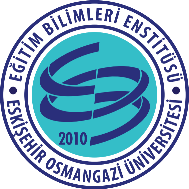 KAYIT SİLDİRME FORMUT.C.ESKİŞEHİR OSMANGAZİ ÜNİVERSİTESİEĞİTİM BİLİMLERİ ENSTİTÜSÜEĞİTİM BİLİMLERİ ENSTİTÜSÜ MÜDÜRLÜĞÜNEÖğrenci Bilgileri Öğrenci Bilgileri TC Kimlik No	:Öğrenci No	:Adı Soyadı	:Anabilim Dalı  	:Program Adı   	: Program Türü 	:Gerekçe	    :Diğer:      	Yukarıda belirttiğim gerekçe nedeniyle lisansüstü eğitimime devam etmek istemiyorum. Kendi isteğimle Enstitüden kaydımın silinmesi hususunda,  	Gereğini saygılarımla arz ederim.					    			     	Tarih:    /   /                                                               				Öğrenci İmza:	Yukarıda belirttiğim gerekçe nedeniyle lisansüstü eğitimime devam etmek istemiyorum. Kendi isteğimle Enstitüden kaydımın silinmesi hususunda,  	Gereğini saygılarımla arz ederim.					    			     	Tarih:    /   /                                                               				Öğrenci İmza:Ek: Ek: Öğrenci Kimlik Kartı